Valley Inquiry Charter School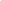 Special Session Meeting Minutes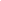 April 25, 2022 | Online Tele-Meeting, 6:30pmBoard Members							Instructors/Staff/Other:Board President & Chair	Terry Rohse >>>> Absent			N/AVice Chair			BJ Foster				Treasurer			James Carter				Secretary			Carol Topaz >>>> Absent						At-Large			Matthew ReynoldsAt-Large			Kyle McSmithAt-Large			Ken SloughAt-Large			VacantAt-Large			VacantNon-Voting Member		Jesse Payne, Principal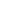 Meeting Agenda Item Minutes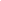 6:35pm	Call to Order/Introductions--B.J. motioned to start the executive session. Kyle Second it. The Board moved into executive session with Principal Jesse Payne.6:35pm	Executive Session- Start7:18pm	Executive Session- End7:19pm	Special Session Board Meeting Starts--Jesse mentioned he saw the true ADMW numbers, and it has increased from Salem/ Keizer District. He said an extra $86,000 showed up for VICS. Jesse said he has offered the track & field coach a $2,250.00 one-time payment stipe for this year. Jesse said she has been doing an amazing job and with her being a charter employee, it was nice to be able to give her something for putting in all the extra time and effort to help teach all the kids on the team. He mentioned he told her that there are no guarantees for this again next year. -Jesse brought up the current food program and received a response from the State on what happens if we close the current food program and go back to Sodexo. He said if we want a new food program. We will have to start the whole food program process over again. Which Jesse said was a hard and extensive process. He said he spoke with Chef Anna and offered to move her to a I.A. position. He said she was on board. B.J. asked if Jesse had the food program paperwork on record, so if we wanted to bring it back. We have a guide to get it started again. Jesse said this is all with Mary. He said she handled a large portion of this process. He said she will be the one that will be able to provide this information to the Board, when we decide to bring this food program back.-Jesse brought up the Middle School expansion and said Salem/ Keizer did not show any red flags with adding 7th grade to the current building. Jesse does recommend moving the student count back to 28 students per classroom for K-7th grade for next year. He said the disadvantage to moving 7th grade in the building, is no daycare. He said he has a plan to help with daycare options. He said there will be no morning daycare. He said with the school schedule time shift next year. There will be no need for this. He said for the afternoon. He is either trying to take the space of the library, however, Mrs. Mary is not happy about this situation. He said she would be willing to work it out if it is needed. Or he is seeing about teaming up with Yoshikai Elementary School to have a bus commute the kids to the school and have the parents pick up their child from there. Jesse said he will check on the bus travel cost but said it may have to be in the library. He would keep us posted on this. Jesse said for the school time schedule change. VICS will be aligning with Salem/Keizer District next year. He said it is something the district is doing to help kids. With studies showing better learning results when starting elementary earlier and middle school at later times. He said this time change will also be needed to help with the drop off and pick up schedule at the school. As Jesse reminded us that the parking lot is small already and we will be adding more students and cars on the property. He said the schedule will be: K - 4th Grades 7:50am- 2:20pm5th- 7th Grades 9:20am- 4:00pmJesse said we need to vote to move forward with the Middle School expansion and add 7th grade to the current building location. B.J. mentioned to vote to expand 7th grade on premise for next year unless we can find an offsite location for the Middle School grades. James motioned to add 7th grade on premise for next year unless we can find an offsite location for the Middle School grades. Ken Second it. 5 votes yes and 0 votes no. Unanimous.-B.J. mentioned discussion and potential vote to move the Middle School to an offsite location and asked Matthew about his realtor connection. He said it is Mike Moser and he is a commercial real estate agent. He said he has been going back and forth with him and wanted to ask the Board about bringing him in for some questions and see if he could help us out with finding an offsite location. We, as the Board, agreed we would be okay with bringing him in for some questions and see if he can help. -B.J. asked Jesse about sectioning the expansion project off, to smaller companies to see if we can save cost and get more companies to bid on the project. James agreed with this, as he mentioned his cousin is a general contractor. He said his cousin said the larger companies with a higher bond, do not really want to go for public bids. He said his cousin said it is due to the public bid process and hoops you must jump through to complete the project, as well the extra costs for this process. Jesse said he will email the architect and cc B.J. on the email.  7:47pm	Meeting Adjourn-May Board Meeting: Monday, May 9th, 2022 @ 6:30pm. June Board Meeting: Monday, June 13th, 2022 @ 6:30pm.